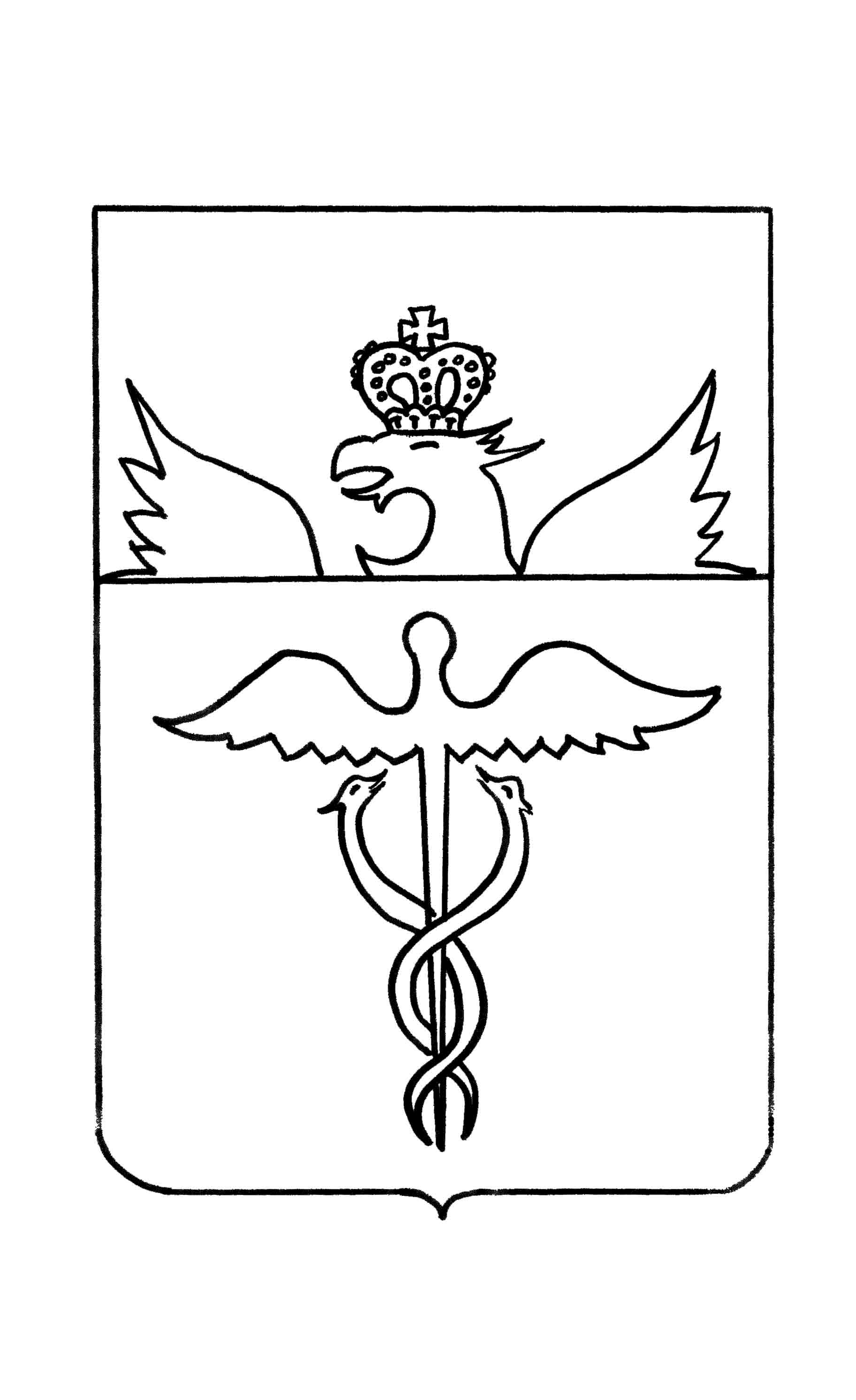 Совет народных депутатов Озёрского сельского поселенияБутурлиновского муниципального районаВоронежской областиРЕШЕНИЕот 8 февраля 2024 года         № 138             с.ОзёркиОб установлении границ территориального общественного самоуправления На основании заявления инициативной группы граждан о рассмотрении предложения по границам территории создаваемого территориального общественного самоуправления, руководствуясь статьей 27 Федерального закона от 6 октября 2003 года № 131-ФЗ «Об общих принципах организации местного самоуправления в Российской Федерации» и Положением об организации и осуществлении территориального общественного самоуправления в Озёрском сельском поселении Бутурлиновского муниципального района Воронежской области, утвержденным решением Совета народных депутатов Озёрского сельского поселения Бутурлиновского муниципального района от 30 марта 2016 года № 47 Совет народных депутатов Озёрского сельского поселения Бутурлиновского муниципального района Воронежской областиРЕШИЛ:1. Установить следующие границы территории для осуществления территориального общественного самоуправления, расположенного в границах с.Озёрки и ограниченные улицами: ул. Октябрьская дома с № 2 по №156, ул. Октябрьская  дома с № 3 по № 9, ул.Парижской Коммуны с № 8 по № 104, ул. Парижской Коммуны с № 3 по № 71., с численностью населения 182 человека.         2. Настоящее решение вступает в силу после опубликования в официальном периодическом печатном издании «Вестник муниципальных правовых актов Озёрского сельского поселения   Бутурлиновского муниципального района Воронежской области и  иной официальной информации».Глава Озёрского сельского поселения                                                 Е.В.Петрова Председатель Совета народных депутатовОзёрского сельского  поселения                                        И.В.Шелковникова